ИВАНОВСКАЯ ОБЛАСТЬАДМИНИСТРАЦИЯ  ЮЖСКОГО  МУНИЦИПАЛЬНОГО  РАЙОНА ПОСТАНОВЛЕНИЕот ________________________   № _________г.ЮжаО внесении изменений в муниципальную программу «Поддержка граждан (семей) в приобретении жилья в Южском муниципальном районе», утвержденную постановлением Администрации Южского муниципального района от 24.11.2016 г. № 786-п	В соответствии со статьей 179 Бюджетного кодекса Российской Федерации, решением Совета Южского муниципального района от 22.10.2021 г. № 89 «О внесении изменений и дополнений в решение Совета Южского муниципального района от 25.12.2020 № 46 «О бюджете Южского муниципального района на 2021 год и на плановый период 2022 и 2023 годов», постановлением Администрации Южского муниципального района от 19.10.2016 г. № 680-п «Об утверждении Порядка разработки, реализации и оценки эффективности муниципальных программ Южского муниципального района и Южского городского поселения и отмене постановлений Администрации Южского муниципального района от 02.09.2013 № 719-п и Администрации Южского городского поселения от 06.09.2013 № 490»,   Администрация Южского муниципального района п о с т а н о в л я е т:	     1. Внести в муниципальную программу «Поддержка граждан (семей) в приобретении жилья в Южском муниципальном районе», утвержденную постановлением Администрации Южского муниципального района от 24.11.2016 г. № 786-п (далее Программа) следующие изменения: 1.1. Строку девятую таблицы раздела 1 «Паспорт муниципальной программы Южского муниципального района» Программы изложить в следующей редакции:1.2.  В подпрограмме «Поддержка граждан в сфере ипотечного жилищного кредитования в Южском муниципальном районе» (далее Подпрограмма), являющейся приложением 2 к Программе:     1.2.1 Строку седьмую таблицы раздела 1 «Паспорт подпрограммы муниципальной программы Южского муниципального района» Подпрограммы изложить в следующей редакции:1.2.2. Раздел 4 «Ресурсное обеспечение реализации мероприятий подпрограммы (руб.)» Подпрограммы изложить в следующей редакции:«4. Ресурсное обеспечение реализации мероприятий подпрограммы (руб.)        * Примечание: объем бюджетных ассигнований за счет средств областного бюджета, будет уточняться после подведения результатов ежегодного проводимого конкурсного отбора муниципальных образований Ивановской области.  ** Примечание: дополнительная субсидия предоставляется по мере поступления заявлений от граждан- участников Подпрограммы».            2. Опубликовать настоящее постановление в официальном издании «Правовой Вестник Южского муниципального района» и разместить на официальном сайте Южского муниципального района в информационно-телекоммуникационной сети Интернет.    Глава Южского муниципального района	                               В.И. ОврашкоОбъемы ресурсного обеспечения программыОбщий объем бюджетных ассигнований:  2017 год – 3 029 441,58 рублей. 2018 год – 1 373 100,00 рублей. 2019 год – 0,00 рублей. 2020 год – 0,00 рублей. 2021 год – 0,00 рублей. 2022 год – 291 921,75 рублей. 2023 год – 37 260,00 рублей. - бюджет Южского муниципального района*:2017 год – 905 629,39 рублей.2018 год – 464 127,05 рублей.2019 год – 0,00 рублей.2020 год – 0,00 рублей.2021 год – 0,00 рублей.2022 год – 291 921,75 рублей.2023 год – 37 260,00 рублей.- областной бюджет:2017 год – 1 264 556,64 рублей.2018 год – 656 645,06 рублей.2019 год –  0,00 ** рублей;2020 год –  0,00 ** рублей;2021 год –  0,00 ** рублей.2022 год –  0,00 ** рублей.2023 год –  0,00 ** рублей.- федеральный бюджет:2017 год – 859 255,55 рублей.2018 год – 252 327,89 рублей.2019 год – 0,00 ** рублей.2020 год – 0,00 ** рублей.2021 год – 0,00 ** рублей.2022 год – 0,00 ** рублей.2023 год – 0,00 ** рублей».Объемы ресурсного обеспечения подпрограммыОбщий объем бюджетных ассигнований:2017 год – 1 242 060,00 руб.2018 год – 745 200,00 руб. 2019 год – 0,00 руб.2020 год – 0,00 руб.2021 год – 0,00 руб.2022 год – 37 260,00 руб.2023 год – 37 260,00 руб.- областной бюджет:*2017 год – 1 117 800,00 руб.2018 год – 546 480,00 руб. 2019 год – 0,00 руб.2020 год – 0,00 руб.2021 год – 0,00 руб.2022 год – 0,00 руб.2023 год – 0,00 руб.- местный бюджет:2017 год – 124 260,00 руб.2018 год – 198 720,00 руб.2019 год – 0,00 руб.2020 год – 0,00 руб.2021 год – 0,00 руб. 2022 год – 37 260,00 руб.2023 год – 37 260,00 руб.N п/пНаименование мероприятия/ Источник ресурсного обеспеченияИсполнитель2017год2018год2019год2020год2021год2022год2023годПодпрограмма, всегоПодпрограмма, всего1 242 060,00745 200,000,000,000,0037 260,0037 260,00бюджетные ассигнованиябюджетные ассигнования1 242 060,00745 200,000,000,000,0037 260,0037 260,00- местный бюджет- местный бюджет124 260,00198 720,000,000,000,0037 260,0037 260,00- областной бюджет *- областной бюджет *1 117 800,00546 480,000,000,000,000,000,001Основное мероприятие«Государственная поддержка граждан в сфере ипотечного жилищного кредитования»1 242 060,00745 200,000,000,000,0037 260,0037 260,001бюджетные ассигнования1 242 060,00745 200,000,00  0,000,0037 260,0037 260,001- местный бюджет124 260,00198 720,000,00  0,000,0037 260,0037 260,001- областной бюджет*1 117 800,00546 480,000,000,000,000,000,001.1Предоставление субсидий гражданам на оплату первоначального взноса при получении ипотечного жилищного кредита или на погашение основной суммы долга и уплату процентов по ипотечному жилищному кредиту (в том числе рефинансированному)  Администрация Южского муниципального района1 242 060,00745 200,000,00  0,000,0037 260,0037 260,00бюджетные ассигнования  Администрация Южского муниципального района1 242 060,00745 200,000,000,000,0037 260,0037 260,00- местный бюджет  Администрация Южского муниципального района124 260,00198 720,000,000,000,0037 260,0037 260,00- областной бюджет *1 117 800,00546 480,000,000,000,000,000,001.2Предоставление за счет средств бюджета Южского муниципального района дополнительной субсидии в размере 5 процентов расчетной стоимости жилья **Администрация Южского муниципального района0,000,000,000,000,000,000,001.2-бюджетные ассигнованияАдминистрация Южского муниципального района0,000,000,000,000,000,000,001.2- местный бюджетАдминистрация Южского муниципального района0,000,000,000,000,000,000,00»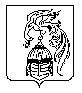 